COMUNICACIÓN PREVIA PARA CESE DE ACTIVIDAD O MODIFICACIÓNCOMO SE SOLICITAPara  PARA CESE DE ACTIVIDAD O MODIFICACIÓN deberá presentar:	- Modelo CESE-LA-AG (Documento 1).Dónde presentarlo	En el Registro General del Ayuntamiento, sito en C/ Conde de Aranda, 6-Planta baja.Órgano gestor	Negociado de Policía Urbana situado en la 3ª planta del Ayuntamiento, sito en C/ Conde de Aranda, 6. Teléfono 968418898 - 968418860Documento 1 - Modelo CESE-LA-AGCOMUNICACIÓN PREVIA PARA CESE DE ACTIVIDAD O MODIFICACIÓNSRA. ALCALDESA PRESIDENTA DEL AYUNTAMIENTO DE ÁGUILASSe le advierte que, de conformidad con el apartado 4 del artículo 71.bis de la ley 30/1992, de 26 de noviembre, de Régimen Jurídico de las Administraciones Públicas y del procedimiento Administrativo Común, “La inexactitud, falsedad u omisión, de carácter esencial, en cualquier dato, manifestación o documento que se acompañe o incorpore a una declaración responsable o a una comunicación previa o la no presentación ante  competente de la declaración responsable o comunicación previa, determinará la imposibilidad de continuar con el ejercicio del derecho o actividad afectada desde el momento en que se tenga constancia de tales hechos, sin perjuicio de las responsabilidades penales, civiles o administrativas a que hubiera lugar”.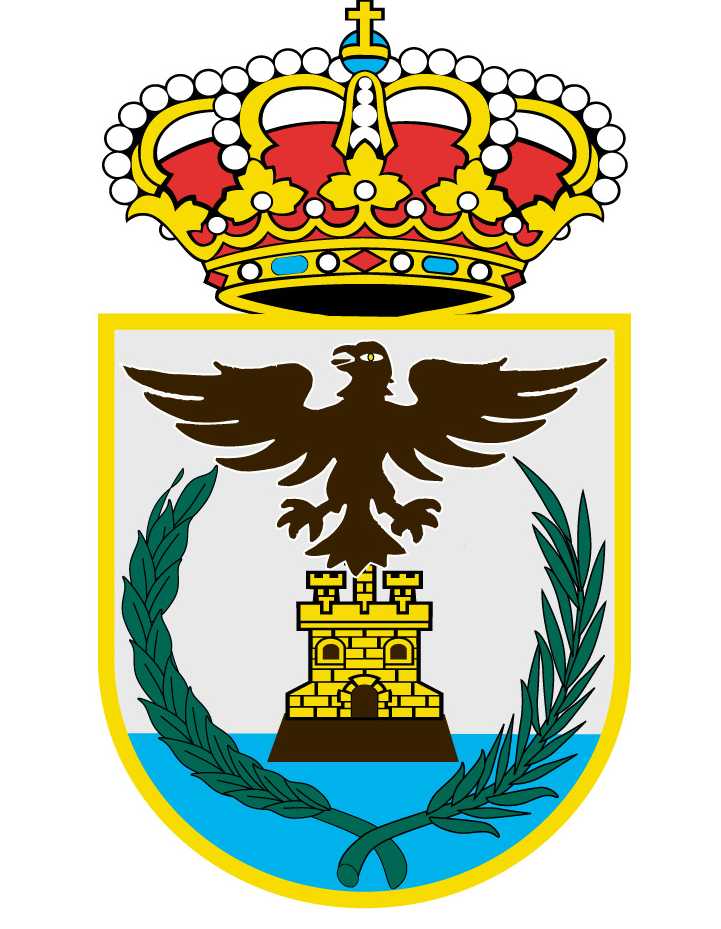   AYUNTAMIENTO DE AGUILASNEGOCIADO DE POLICÍA URBANAComunicación previa de cese de actividad o modificación.                            Mod. CESE-LA-AG.REGISTRO1. DATOS DE LA PERSONA SOLICITANTE1. DATOS DE LA PERSONA SOLICITANTE1. DATOS DE LA PERSONA SOLICITANTE1. DATOS DE LA PERSONA SOLICITANTE1. DATOS DE LA PERSONA SOLICITANTE1. DATOS DE LA PERSONA SOLICITANTE1. DATOS DE LA PERSONA SOLICITANTE1. DATOS DE LA PERSONA SOLICITANTE1. DATOS DE LA PERSONA SOLICITANTE1. DATOS DE LA PERSONA SOLICITANTE1. DATOS DE LA PERSONA SOLICITANTE1. DATOS DE LA PERSONA SOLICITANTE1. DATOS DE LA PERSONA SOLICITANTE1. DATOS DE LA PERSONA SOLICITANTE1. DATOS DE LA PERSONA SOLICITANTE1. DATOS DE LA PERSONA SOLICITANTE1. DATOS DE LA PERSONA SOLICITANTE1. DATOS DE LA PERSONA SOLICITANTE1. DATOS DE LA PERSONA SOLICITANTE1. DATOS DE LA PERSONA SOLICITANTE1. DATOS DE LA PERSONA SOLICITANTE1. DATOS DE LA PERSONA SOLICITANTE1. DATOS DE LA PERSONA SOLICITANTEDNI-NIF-NIE:DNI-NIF-NIE:DNI-NIF-NIE:Nombre o Razón Social:Nombre o Razón Social:Nombre o Razón Social:Nombre o Razón Social:Nombre o Razón Social:Nombre o Razón Social:Primer Apellido:Primer Apellido:Primer Apellido:Primer Apellido:Segundo Apellido:Segundo Apellido:Segundo Apellido:Segundo Apellido:Segundo Apellido:Dirección:Dirección:Dirección:Dirección:Localidad:Localidad:Localidad:Nº/Km:Portal/Bloque:Portal/Bloque:Portal/Bloque:Esc.:Esc.:Planta:Planta:Puerta:C.P.:C.P.:Provincia:Teléfono(s):Teléfono(s):Fax:Fax:Correo electrónico:Correo electrónico:Correo electrónico:Correo electrónico:2. DATOS DE  (En su caso)2. DATOS DE  (En su caso)2. DATOS DE  (En su caso)2. DATOS DE  (En su caso)2. DATOS DE  (En su caso)2. DATOS DE  (En su caso)2. DATOS DE  (En su caso)2. DATOS DE  (En su caso)2. DATOS DE  (En su caso)2. DATOS DE  (En su caso)2. DATOS DE  (En su caso)2. DATOS DE  (En su caso)2. DATOS DE  (En su caso)2. DATOS DE  (En su caso)2. DATOS DE  (En su caso)2. DATOS DE  (En su caso)2. DATOS DE  (En su caso)2. DATOS DE  (En su caso)2. DATOS DE  (En su caso)2. DATOS DE  (En su caso)2. DATOS DE  (En su caso)2. DATOS DE  (En su caso)DNI-NIF-NIE:DNI-NIF-NIE:DNI-NIF-NIE:Nombre o Razón Social:Nombre o Razón Social:Nombre o Razón Social:Nombre o Razón Social:Nombre o Razón Social:Nombre o Razón Social:Primer Apellido:Primer Apellido:Primer Apellido:Primer Apellido:Segundo Apellido:Segundo Apellido:Segundo Apellido:Segundo Apellido:Segundo Apellido:Dirección:Dirección:Dirección:Dirección:Localidad:Localidad:Localidad:Nº/Km:Portal/Bloque:Portal/Bloque:Portal/Bloque:Esc.:Esc.:Planta:Planta:Planta:Puerta:C.P.:C.P.:Teléfono(s):Teléfono(s):Fax:Fax:Correo electrónico:Correo electrónico:Correo electrónico:Correo electrónico:Nº protocolo/año del poder de representación notarialNº protocolo/año del poder de representación notarialNº protocolo/año del poder de representación notarialNº protocolo/año del poder de representación notarialNº protocolo/año del poder de representación notarialNº protocolo/año del poder de representación notarialNº protocolo/año del poder de representación notarialNº protocolo/año del poder de representación notarialNº protocolo/año del poder de representación notarialNº protocolo/año del poder de representación notarialNº protocolo/año del poder de representación notarialNº protocolo/año del poder de representación notarialNº protocolo/año del poder de representación notarial3. DATOS A EFECTOS DE NOTIFICACIÓN 3. DATOS A EFECTOS DE NOTIFICACIÓN 3. DATOS A EFECTOS DE NOTIFICACIÓN 3. DATOS A EFECTOS DE NOTIFICACIÓN Persona a notificar: Interesado/a                       RepresentanteMedio preferente de notificación: Papel                               Electrónico4. DATOS DE  EMPLAZAMIENTO.4. DATOS DE  EMPLAZAMIENTO.4. DATOS DE  EMPLAZAMIENTO.4. DATOS DE  EMPLAZAMIENTO.4. DATOS DE  EMPLAZAMIENTO.4. DATOS DE  EMPLAZAMIENTO.4. DATOS DE  EMPLAZAMIENTO.4. DATOS DE  EMPLAZAMIENTO.4. DATOS DE  EMPLAZAMIENTO.4. DATOS DE  EMPLAZAMIENTO.4. DATOS DE  EMPLAZAMIENTO.4. DATOS DE  EMPLAZAMIENTO.4. DATOS DE  EMPLAZAMIENTO.4. DATOS DE  EMPLAZAMIENTO.4. DATOS DE  EMPLAZAMIENTO.4. DATOS DE  EMPLAZAMIENTO.4. DATOS DE  EMPLAZAMIENTO.4. DATOS DE  EMPLAZAMIENTO.4. DATOS DE  EMPLAZAMIENTO.4. DATOS DE  EMPLAZAMIENTO.4. DATOS DE  EMPLAZAMIENTO.Actividad:Actividad:Fecha de Cese de la actividad (de no señalarse, se entenderá el mismo de la fecha de presentación de este documento):Fecha de Cese de la actividad (de no señalarse, se entenderá el mismo de la fecha de presentación de este documento):Fecha de Cese de la actividad (de no señalarse, se entenderá el mismo de la fecha de presentación de este documento):Fecha de Cese de la actividad (de no señalarse, se entenderá el mismo de la fecha de presentación de este documento):Fecha de Cese de la actividad (de no señalarse, se entenderá el mismo de la fecha de presentación de este documento):Fecha de Cese de la actividad (de no señalarse, se entenderá el mismo de la fecha de presentación de este documento):Fecha de Cese de la actividad (de no señalarse, se entenderá el mismo de la fecha de presentación de este documento):Fecha de Cese de la actividad (de no señalarse, se entenderá el mismo de la fecha de presentación de este documento):Fecha de Cese de la actividad (de no señalarse, se entenderá el mismo de la fecha de presentación de este documento):Fecha de Cese de la actividad (de no señalarse, se entenderá el mismo de la fecha de presentación de este documento):Fecha de Cese de la actividad (de no señalarse, se entenderá el mismo de la fecha de presentación de este documento):Fecha de Cese de la actividad (de no señalarse, se entenderá el mismo de la fecha de presentación de este documento):Fecha de Cese de la actividad (de no señalarse, se entenderá el mismo de la fecha de presentación de este documento):Fecha de Cese de la actividad (de no señalarse, se entenderá el mismo de la fecha de presentación de este documento):Fecha de Cese de la actividad (de no señalarse, se entenderá el mismo de la fecha de presentación de este documento):Fecha de Cese de la actividad (de no señalarse, se entenderá el mismo de la fecha de presentación de este documento):Fecha de Cese de la actividad (de no señalarse, se entenderá el mismo de la fecha de presentación de este documento):Fecha de Cese de la actividad (de no señalarse, se entenderá el mismo de la fecha de presentación de este documento):Fecha de Cese de la actividad (de no señalarse, se entenderá el mismo de la fecha de presentación de este documento):Fecha de Cese de la actividad (de no señalarse, se entenderá el mismo de la fecha de presentación de este documento):Rótulo comercial:Rótulo comercial:Rótulo comercial:Rótulo comercial:Rótulo comercial:Expediente Licencia de Apertura o Declaración Responsable anterior:Expediente Licencia de Apertura o Declaración Responsable anterior:Expediente Licencia de Apertura o Declaración Responsable anterior:Expediente Licencia de Apertura o Declaración Responsable anterior:Expediente Licencia de Apertura o Declaración Responsable anterior:Expediente Licencia de Apertura o Declaración Responsable anterior:Expediente Licencia de Apertura o Declaración Responsable anterior:Expediente Licencia de Apertura o Declaración Responsable anterior:Expediente Licencia de Apertura o Declaración Responsable anterior:Expediente Licencia de Apertura o Declaración Responsable anterior:Fecha de Concesión:Fecha de Concesión:Fecha de Concesión:Órgano municipal que concedió  de apertura o Declaración Responsable anterior:Órgano municipal que concedió  de apertura o Declaración Responsable anterior:Órgano municipal que concedió  de apertura o Declaración Responsable anterior:Órgano municipal que concedió  de apertura o Declaración Responsable anterior:Órgano municipal que concedió  de apertura o Declaración Responsable anterior:Órgano municipal que concedió  de apertura o Declaración Responsable anterior:Órgano municipal que concedió  de apertura o Declaración Responsable anterior:Órgano municipal que concedió  de apertura o Declaración Responsable anterior:Órgano municipal que concedió  de apertura o Declaración Responsable anterior:Órgano municipal que concedió  de apertura o Declaración Responsable anterior:Órgano municipal que concedió  de apertura o Declaración Responsable anterior:Órgano municipal que concedió  de apertura o Declaración Responsable anterior:Órgano municipal que concedió  de apertura o Declaración Responsable anterior:Órgano municipal que concedió  de apertura o Declaración Responsable anterior:Dirección:Dirección:Dirección:Dirección:Localidad:Localidad:Localidad:Nº/Km:Portal/Bloque:Portal/Bloque:Portal/Bloque:Esc.:Planta:Planta:Puerta:C.P.:Provincia:5. DATOS URBANÍSTICOS DEL LOCAL5. DATOS URBANÍSTICOS DEL LOCALReferencia catastral del local: (si no dispone de la misma indique la del edificio)6. MANIFIESTA Cese de actividad. Al objeto de comunicar el cese en dicha actividad y a los efectos previstos, declaro disponer de los documentos exigibles. Y para que conste, a los efectos oportunos ante el Excmo. Ayuntamiento de Mula, para la comunicación previa de cese de actividad de conformidad a los datos, circunstancias expresados y documentos aportados de conformidad con lo establecido en y a tenor de lo dispuesto en  30/1992, de 26 de noviembre de Régimen Jurídico de las Administraciones Públicas y del Procedimiento Administrativo Común, lo comunico, disponiendo de la documentación exigible al respecto.	        Modificación no sustantiva, según artículo 76 de  4/2009 de 14 de mayo de Protección Ambiental Integrada.Fecha:Firma del/de la solicitante o representanteFdo:Fdo: